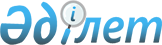 О внесении изменений и дополнения в решение Жаркаинского районного маслихата от 23 декабря 2010 года № 4С-28/2 "О районном бюджете на 2011-2013 годы"
					
			Утративший силу
			
			
		
					Решение Жаркаинского районного маслихата Акмолинской области от 5 сентября 2011 года № 4С-34/2. Зарегистрировано Управлением юстиции Жаркаинского района Акмолинской области 9 сентября 2011 года № 1-12-150. Утратило силу - решением Жаркаинского районного маслихата Акмолинской области от 6 марта 2012 года № 5С-2/11

      Сноска. Утратило силу - решением Жаркаинского районного маслихата Акмолинской области от 06.03.2012 № 5С-2/11

      В соответствии с подпунктом 4) пункта 2 статьи 106 Бюджетного кодекса Республики Казахстан от 4 декабря 2008 года, подпунктом 1) пункта 1 статьи 6 Закона Республики Казахстан «О местном государственном управлении и самоуправлении в Республике Казахстан» от 23 января 2001 года Жаркаинский районный маслихат РЕШИЛ:



      1. Внести в решение Жаркаинского районного маслихата «О районном бюджете на 2011-2013 годы» от 23 декабря 2010 года № 4С-28/2 (зарегистрировано в реестре государственной регистрации нормативных правовых актов № 1-12-141, опубликовано 21 января 2011 года в газете «Целинное знамя») следующие изменения и дополнение:

      пункт 1 изложить в новой редакции:

      «1. Утвердить районный бюджет на 2011-2013 годы, согласно приложениям 1, 2 и 3 соответственно, в том числе на 2011 год в следующих объемах:

      1) доходы- 1 853 617,0 тысяч тенге, в том числе:

      налоговые поступления- 206 434,0 тысячи тенге;

      неналоговые поступления- 1 089,0 тысяч тенге;

      поступления от продажи основного капитала- 24 477,0 тысяч тенге;

      поступления трансфертов- 1 621 617,0 тысяч тенге;

      2) затраты- 1 870 452,6 тысяч тенге;

      3) чистое бюджетное кредитование- 74 713,9 тысяч тенге, в том числе:

      бюджетные кредиты- 76 612,9 тысяч тенге;

      погашение бюджетных кредитов- 1 899,0 тысяч тенге;

      4) сальдо по операциям с финансовыми активами- 0 тенге;

      5) дефицит (профицит) бюджета- -91 549,5 тысяч тенге;

      6) финансирование дефицита (использование профицита) бюджета - 91 549,5 тысяч тенге»;

      дополнить пунктом 3-1 следующего содержания:

      «3.1. Учесть, что в районном бюджете на 2011 год предусмотрены трансферты, на компенсацию потерь областного бюджета в сумме 546,0 тысяч тенге, в связи с упразднением ревизионной комиссии районного маслихата и созданием государственного учреждения- ревизионной комиссии области »;

      пункт 7 изложить в новой редакции:

      «7. Утвердить резерв местного исполнительного органа района на 2011 год в сумме 1 854,0 тысячи тенге».

      Приложения 1, 4, 5 указанного решения изложить в новой редакции согласно приложениям 1, 2, 3 к настоящему решению.



      2. Настоящее решение вступает в силу со дня государственной регистрации в Департаменте юстиции Акмолинской области и вводится в действие с 1 января 2011 года.      Председатель сессии

      районного маслихата С.Гегомян      Секретарь районного

      маслихата Б.Швачкин      «СОГЛАСОВАНО»      Аким Жаркаинского района А.Калжанов      Начальник государственного

      учреждения «Отдел экономики

      и финансов» Жаркаинского района Б.Ахметова

Приложение 1 к решению

Жаркаинского районного

маслихата от 5 сентября

2011 года № 4С-34/2Приложение 1 к решению

Жаркаинского районного

маслихата от 23 декабря

2010 года № 4С-28/2 Районный бюджет на 2011 год

Приложение 2 к решению

Жаркаинского районного

маслихата от 5 сентября

2011 года № 4С-34/2Приложение 4 к решению

Жаркаинского районного

маслихата от 23 декабря

2010 года № 4С-28/2 Целевые трансферты и бюджетные кредиты

из республиканского бюджета на 2011 год

Приложение 3 к решению

Жаркаинского районного

маслихата от 5 сентября

2011 года № 4С-34/2Приложение 5 к решению

Жаркаинского районного

маслихата от 23 декабря

2010 года № 4С-28/2 Целевые трансферты из областного

бюджета на 2011 год
					© 2012. РГП на ПХВ «Институт законодательства и правовой информации Республики Казахстан» Министерства юстиции Республики Казахстан
				КатегорияКатегорияКатегорияКатегорияСуммаКлассКлассКлассСуммаПодклассПодклассСуммаНаименованиеСумма12345I.Доходы1853617,01Налоговые поступления206434,001Подоходный налог12326,02Индивидуальный подоходный налог12326,003Социальный налог117992,01Социальный налог117992,004Hалоги на собственность66089,01Hалоги на имущество30481,03Земельный налог8074,04Hалог на транспортные средства16634,05Единый земельный налог10900,005Внутренние налоги на товары, работы и услуги8443,02Акцизы1423,03Поступления за использование природных и других ресурсов4876,04Сборы за ведение предпринимательской и профессиональной деятельности2144,008Обязательные платежи, взимаемые за совершение юридически значимых действий и (или) выдачу документов уполномоченными на то государственными органами или должностными лицами1584,01Государственная пошлина1584,02Неналоговые поступления1089,001Доходы от государственной собственности815,05Доходы от аренды имущества, находящегося в государственной собственности815,004Штрафы, пени, санкции, взыскания, налагаемые государственными учреждениями, финансируемыми из государственного бюджета, а также содержащимися и финансируемыми из бюджета (сметы расходов) Национального Банка Республики Казахстан274,01Штрафы, пени, санкции, взыскания, налагаемые государственными учреждениями, финансируемыми из государственного бюджета, а также содержащимися и финансируемыми из бюджета (сметы расходов) Национального Банка Республики Казахстан, за исключением поступлений от организаций нефтяного сектора274,03Поступления от продажи основного капитала24477,003Продажа земли и нематериальных активов24477,01Продажа земли24477,04Поступления трансфертов1621617,002Трансферты из вышестоящих органов государственного управления1621617,0Функциональная группаФункциональная группаФункциональная группаФункциональная группаСуммаАдминистратор бюджетных программАдминистратор бюджетных программАдминистратор бюджетных программСуммаПрограммаПрограммаСуммаНаименованиеСуммаII. Затраты1870452,601Государственные услуги общего характера206927,0112Аппарат маслихата района (города областного значения)11062,0001Услуги по обеспечению деятельности маслихата района (города областного значения)10862,0003Капитальные расходы государственных органов200,0122Аппарат акима района (города областного значения)59807,0001Услуги по обеспечению деятельности акима района

(города областного значения)46507,0003Капитальные расходы государственных органов13300,0123Аппарат акима района в городе, города районного значения, поселка, аула (села), аульного (сельского) округа114696,0001Услуги по обеспечению деятельности акима района в городе, города районного значения, поселка, аула (села), аульного (сельского) округа114696,0459Отдел экономики и финансов района (города областного значения)21362,0001Услуги по реализации государственной политики в области формирования и развития экономической политики, государственного планирования, исполнения бюджета и управления коммунальной собственностью района (города областного значения)20269,0002Создание информационных систем65,0003Проведение оценки имущества в целях налогообложения133,0004Организация работы по выдаче разовых талонов и обеспечение полноты сбора сумм от реализации разовых талонов390,0010Организация приватизации коммунальной собственности200,0011Учет, хранение, оценка и реализация имущества, поступившего в коммунальную собственность305,002Оборона2154,0122Аппарат акима района (города областного значения)2154,0005Мероприятия в рамках исполнения всеобщей воинской обязанности2154,003Общественный порядок, безопасность, правовая судебная, уголовно-

исполнительная деятельность661,0458Отдел жилищно-

коммунального хозяйства, пассажирского транспорта и автомобильных дорог района (города областного значения)661,0021Обеспечение безопасности дорожного движения в населенных пунктах661,004Образование1109596,8464Отдел образования района (города областного значения)1109596,8001Услуги по реализации государственной политики на местном уровне в области образования12460,0003Общеобразовательное обучение903412,8005Приобретение и доставка учебников, учебно-

методических комплексов для государственных учреждений образования района (города областного значения)7638,0006Дополнительное образование для детей17629,0009Обеспечение деятельности организаций дошкольного воспитания и обучения145995,0012Капитальные расходы государственных органов3000,0015Ежемесячные выплаты денежных средств опекунам (попечителям) на содержание ребенка сироты (детей-сирот), и ребенка (детей), оставшегося без попечения родителей9828,0021Увеличение размера доплаты за квалификационную категорию учителям школ и воспитателям дошкольных организаций образования9634,006Социальная помощь и социальное обеспечение63429,8451Отдел занятости и социальных программ района (города областного значения)63429,8001Услуги по реализации государственной политики на местном уровне в области обеспечения занятости и реализации социальных программ для населения14912,0002Программа занятости13214,0004Оказание социальной помощи на приобретение топлива специалистам здравоохранения, образования, социального обеспечения, культуры и спорта в сельской местности в соответствии с законодательством Республики Казахстан3324,0005Государственная адресная социальная помощь3300,0006Жилищная помощь469,0007Социальная помощь отдельным категориям нуждающихся граждан по решениям местных представительных органов6755,8010Материальное обеспечение детей-инвалидов, воспитывающихся и обучающихся на дому112,0011Оплата услуг по зачислению, выплате и доставке пособий и других социальных выплат311,0014Оказание социальной помощи нуждающимся гражданам на дому6138,0016Государственные пособия на детей до 18 лет7273,0017Обеспечение нуждающихся инвалидов обязательными гигиеническими средствами и предоставление услуг специалистами жестового языка, индивидуальными помощниками в соответствии с индивидуальной программой реабилитации инвалида1186,0023Обеспечение деятельности центров занятости6435,007Жилищно-коммунальное хозяйство318874,9123Аппарат акима района в городе, города районного значения, поселка, аула (села), аульного (сельского) округа8589,0008Освещение улиц населенных пунктов3484,0010Содержание мест захоронений и погребение безродных762,0011Благоустройство и озеленение населенных пунктов4343,0458Отдел жилищно-

коммунального хозяйства, пассажирского транспорта и автомобильных дорог района (города областного значения)98292,0003Организация сохранения государственного жилищного фонда2640,0012Функционирование системы водоснабжения и водоотведения3935,0016Обеспечение санитарии населенных пунктов2918,0018Благоустройство и озеленение населенных пунктов3483,0026Организация эксплуатации тепловых сетей, находящихся в коммунальной собственности районов (городов областного значения)2140,0033Развитие, обустройство и (или) приобретение инженерно-

коммуникационной инфраструктуры83176,0467Отдел строительства района (города областного значения)211993,9003Строительство и (или) приобретение жилья государственного коммунального жилищного фонда168855,4004Развитие, обустройство и (или) приобретение инженерно-

коммуникационной инфраструктуры43138,508Культура, спорт, туризм и информационное пространство68348,0455Отдел культуры и развития языков района (города областного значения)48503,0001Услуги по реализации государственной политики на местном уровне в области развития языков и культуры5048,0003Поддержка культурно-

досуговой работы28460,0006Функционирование районных (городских) библиотек14098,0007Развитие государственного языка и других языков народа Казахстана897,0456Отдел внутренней политики района (города областного значения)10633,0001Услуги по реализации государственной политики на местном уровне в области информации, укрепления государственности и формирования социального оптимизма граждан3845,0002Услуги по проведению государственной информационной политики через газеты и журналы3210,0003Реализация региональных программ в сфере молодежной политики1624,0005Услуги по проведению государственной информационной политики через телерадиовещание1954,0465Отдел физической культуры и спорта района (города областного значения)9212,0001Услуги по реализации государственной политики на местном уровне в сфере физической культуры и спорта4749,0006Проведение спортивных соревнований на районном (города областного значения) уровне1753,0007Подготовка и участие членов сборных команд района (города областного значения) по различным видам спорта на областных спортивных соревнованиях2710,010Сельское, водное, лесное, рыбное хозяйство, особо охраняемые природные территории, охрана окружающей среды и животного мира, земельные отношения55946,6459Отдел экономики и финансов района (города областного значения)8593,8099Реализация мер социальной поддержки специалистов социальной сферы сельских населенных пунктов за счет целевого трансферта из республиканского бюджета8593,8467Отдел строительства района (города областного значения)16210,8012Развитие объектов водного хозяйства16210,8473Отдел ветеринарии района (города областного значения)15221,0001Услуги по реализации государственной политики на местном уровне в сфере ветеринарии6605,0007Организация отлова и уничтожения бродячих собак и кошек250,0009Проведение ветеринарных мероприятий по энзоотическим болезням животных963,0010Проведение мероприятий по идентификации сельскохозяйственных животных300,0011Проведение противоэпизоотических мероприятий7103,0477Отдел сельского хозяйства и земельных отношений района (города областного значения)15921,0001Услуги по реализации государственной политики на местном уровне в сфере сельского хозяйства и земельных отношений (города областного значения)14911,0003Капитальные расходы государственных органов200,0010Организация работ по зонированию земель810,011Промышленность, архитектурная, градостроительная и строительная деятельность13588,0467Отдел строительства района (города областного значения)5717,0001Услуги по реализации государственной политики на местном уровне в области строительства5717,0468Отдел архитектуры и градостроительства района (города областного значения)7871,0001Услуги по реализации государственной политики в области архитектуры и градостроительства на местном уровне 4871,0003Разработка схем градостроительного развития территории района и генеральных планов населенных пунктов3000,012Транспорт и коммуникации13236,0123Аппарат акима района в городе, города районного значения, поселка, аула (села), аульного (сельского) округа4438,0013Обеспечение функционирования автомобильных дорог в городах районного значения, поселках, аулах (селах), аульных (сельских) округах4438,0458Отдел жилищно-

коммунального хозяйства, пассажирского транспорта и автомобильных дорог района (города областного значения)8798,0023Обеспечение функционирования автомобильных дорог8798,013Прочие10376,0459Отдел экономики и финансов района (города областного значения)1854,0012Резерв местного исполнительного органа района (города областного значения)1854,0458Отдел жилищно-

коммунального хозяйства, пассажирского транспорта и автомобильных дорог района (города областного значения)5640,0001Услуги по реализации государственной политики на местном уровне в области жилищно-

коммунального хозяйства, пассажирского транспорта и автомобильных дорог5640,0469Отдел предпринимательства района (города областного значения)2882,0001Услуги по реализации государственной политики на местном уровне в области развития предпринимательства и промышленности2750,0003Поддержка предпринимательской деятельности132,015Трансферты7314,5459Отдел экономики и финансов района (города областного значения)7314,5006Возврат неиспользованных (недоиспользованных) целевых трансфертов6768,5024Целевые текущие трансферты в вышестоящие бюджеты в связи с передачей функций государственных органов из нижестоящего уровня государственного управления в вышестоящий546,0III. Чистое бюджетное кредитование74713,9БЮДЖЕТНЫЕ КРЕДИТЫ76612,910Сельское, водное, лесное, рыбное хозяйство, особо охраняемые природные территории, охрана окружающей среды и животного мира, земельные отношения76612,9459Отдел экономики и финансов района (города областного значения)76612,9018Бюджетные кредиты для реализации мер социальной поддержки специалистов социальной сферы сельских населенных пунктов76612,9ПОГАШЕНИЕ БЮДЖЕТНЫХ КРЕДИТОВ1899,05Погашение бюджетных кредитов1899,001Погашение бюджетных кредитов, выданных из государственного бюджета1899,01Погашение бюджетных кредитов, выданных из местного бюджета физическим лицам1899,0IV. Сальдо по операциям с финансовыми активами 0,0Приобретение финансовых активов0,0V. Дефицит (профицит) бюджета -91549,5VI. Финансирование дефицита (использование профицита) бюджета91549,57ПОСТУПЛЕНИЯ ЗАЙМОВ48960,001Внутренние государственные займы48960,02Договоры займа48960,016ПОГАШЕНИЕ ЗАЙМОВ1899,0459Отдел экономики и финансов района (города областного значения)1899,0005Погашение долга местного исполнительного органа перед вышестоящим бюджетом1899,08Используемые остатки бюджетных средств44488,501Остатки бюджетных средств44488,51Свободные остатки бюджетных средств44488,5НаименованиеСумма12Всего391 383,4Целевые текущие трансферты58 961,0в том числе:Отдел ветеринарии района6 903,0На проведение противоэпизоотических мероприятий6 903,0Отдел экономики и финансов района7 764,0На реализацию мер социальной поддержки специалистов социальной сферы сельских населенных пунктов7 764,0Отдел образования района36 266,0На реализацию государственного образовательного заказа в дошкольных организациях образования7 166,0На оснащение учебным оборудованием кабинетов физики, химии и биологии в государственных учреждениях основного среднего и общего среднего образования4 097,0На создание лингафонных и мультимедийных кабинетов в государственных учреждениях начального, основного среднего и общего среднего образования5 541,0На ежемесячную выплату денежных средств опекунам (попечителям) на содержание ребенка сироты (детей-сирот), и ребенка (детей), оставшегося без попечения родителей 9 828,0На увеличение размера доплаты за квалификационную категорию, учителям школ и воспитателям дошкольных организаций образования9 634,0Отдел занятости и социальных программ района8 028,0На частичное субсидирование заработной платы1 058,0На предоставление субсидий на переезд535,0На создание центров занятости6 435,0Целевые трансферты на развитие:283 462,4в том числе:Отдел строительства района220 286,4На развитие объектов водного хозяйства13 590,0На строительство и (или) приобретение жилья государственного коммунального жилищного фонда166 696,4На развитие, обустройство и (или) приобретение инженерно-

коммуникационной инфраструктуры40 000,0Отдел жилищно-коммунального хозяйства, пассажирского транспорта и автомобильных дорог района63 176,0На развитие коммунального хозяйства63 176,0Бюджетные кредиты48 960,0в том числе:Отдел экономики и финансов района48 960,0Бюджетные кредиты для реализации мер социальной поддержки специалистов социальной сферы сельских населенных пунктов48 960,0НаименованиеСумма12Всего89 067,6Целевые текущие трансферты69 067,6в том числе:Отдел образования района67 178,8На капитальные расходы объектов образования62 917,8На реализацию государственного образовательного заказа в дошкольных организациях образования4 261,0Отдел занятости и социальных программ района1 888,8На оказание социальной помощи участникам и инвалидам Великой Отечественной войны на расходы за коммунальные услуги536,8На оплату за учебу в колледжах студентам из малообеспеченных семей Жаркаинского района и многодетных семей сельской местности Жаркаинского района1 352,0Целевые трансферты на развитие20 000,0в том числе:Отдел жилищно-коммунального хозяйства, пассажирского транспорта и автомобильных дорог района20 000,0На развитие коммунального хозяйства20 000,0